Приложение                                                                                                                   к приказу КГБУ СО «КЦСОН «Тюхтетский»                                                                                                                   от 13 января 2020 г. № 6-ОДПравилавнутреннего распорядка получателейсоциальных услугс. Тюхтет, 20201.	ОБЩИЕ ПОЛОЖЕНИЯ                 1.1. Правила внутреннего распорядка получателей социальных услуг в краевом государственном бюджетном учреждении социального обслуживания  «Комплексный центр социального обслуживания населения «Тюхтетский» (далее - Правила) регламентируют права и обязанности получателей н поставщика при оказании социальных услуг.                1.2. Настоящие Правила разработаны в соответствии с:Федеральным законом от 28 декабря 2013 года N 442 — ФЗ «Об основах социальногообслуживания граждан в Российской Федерации»; Законом Красноярского края от 16 декабря 2014 года № 7- 3023 «Об организациисоциального обслуживания граждан в Красноярском крае»;Приказом Минтруда России от 24. 11. 2014 N 939н «Об утверждении Примерногопорядка предоставления социальных услуг в форме социального обслуживания на дому»;Приказом Минтруда России от 24.11.2014 N 9З8н "Об утверждении Примерного порядка предоставления социальных услуг в полустационарной форме социального обслуживания; Уставом краевого государственного бюджетного учреждения социального обслуживания  «Комплексный центр социального обслуживания населения «Тюхтетский».           Национальными стандартами ГOCT Р 50646-2012 «Услуги  населению. Термины и определения»,  ГОСТ  Р 50691-2013 «Услуги  населению. Модель обеспечения качества услуг», ГОСТ Р 52142-2013 «Социальное обслуживание населения. Качество  социальных услуг. Общие положения», ГОСТ Р  52885 -2013  «Социальное  обслуживание  населения. Социальные услуги семье», ГОСТ Р 52888-2013 «Социальное  обслуживание  населения. Социальные услуги детям»,  ГОСТ Р 53058-2013 «Социальное  обслуживание  населения. Социальные услуги гражданам пожилого возраста», ГОСТ Р 53059-2014 «Социальное  обслуживание  населения. Социальные услуги инвалидам», ГОСТ Р 53349-2009 «Социальное  обслуживание  населения. Реабилитационные услуги гражданам пожилого возраста. Основные виды», ГОСТ Р 52884-2007 «Социальное  обслуживание  населения. Порядок и условия предоставления социальных услуг гражданам пожилого возраста и инвалидам». 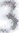 2.  ПРАВА ПОЛУЧАТЕЛЕЙ ПРИ ОКАЗАНИИ СОЦИАЛЬНЫХ УСЛУГПолучатели социальных услуг имеют право на:           2.1. Уважительное и гуманное отношение со стороны работников краевого государственного  бюджетного учреждения социального обслуживания «Комплексный центр социального обслуживания населения «Тюхтетский» (далее-КГБУ СО «КЦСОН «Тюхтетский»).           2.2. Получение бесплатно в доступной форме информации о своих правах и обязанностях, видах социальных услуг, сроках, порядке и об условиях их предоставления, о тарифах на эти услуги и об их стоимости для получателей социальных услуг, о возможности получения этих услуг бесплатно, а также о поставщиках социальных услуг.           2.3. Конфиденциальность информации личного характера, ставшей известной работнику КГБУ СО «КЦСОН «Тюхтетский» при оказании социальных услуг (кроме случаев, установленных законодательством Российской Федерации).      2.4. Обеспечение условий пребывания в КГБУ СО «КЦСОН «Тюхтетский», соответствующих санитарно-гигиеническим требованиям.           2.5. Защиту своих прав и законных интересов в соответствии с законодательствомРоссийской Федерации.          2.6.  Отказ от предоставления  социальных услуг.3. ОБЯЗАННОСТИ ПОЛУЧАТЕЛЕЙ СОЦИАЛЬНЫХ УСЛУГПолучатели социальных услуг обязаны:           3.1. Предоставлять достоверную и  исчерпывающую информацию, необходимую для осуществления социального обслуживания.           3.2. Своевременно,  в письменной форме, информировать поставщика социальных услуг КГБУ СО «КЦСОН «Тюхтетский» об изменении обстоятельств, обусловливающих потребность в предоставлении социальных услуг.           3.3. Не находиться в состоянии алкогольного опьянения, под воздействием наркотических средств и психотропных веществ, кроме случаев их употребления по назначению врача.           3.4. Не употреблять при обращении с работниками КГБУ СО «КЦСОН «Тюхтетский» нецензурные выражения, не применять физическое насилие и другие действия, унижающие человеческое достоинство.           3.5. Соблюдать требования противопожарной безопасности и техники безопасности, санитарно – эпидемиологического режима.           3.6. Соблюдать запрет на курение и распитие спиртных напитков в помещении КГБУ СО «КЦСОН «Тюхтетский», а так же прилегающей территории.           3.7. Бережно относиться к имуществу КГБУ СО «КЦСОН «Тюхтетский».           3.8. Соблюдать условия договора о предоставлении социальных услуг, заключенного с учреждением, в том числе своевременно и в полном объеме оплачивать стоимость предоставленных социальных услуг при их предоставлении за плату.           3.9. При получении социальных услуг на дому, создавать условия, не подвергающие опасности жизнь и здоровье лиц, осуществляющих социальное обслуживание.4. ПPABA ПОСТАВЩИКА СОЦИАЛЬНЫХ УСЛУГ   Поставщик социальных услуг имеет право:4.1. Самостоятельно выбирать формы и методы работы с учётом их соответствия нормативным документам.Запрашивать и получать от обслуживаемых граждан, органов местного самоуправления информацию и документы, необходимые для организации работы по решению вопросов социального обслуживания в соответствии с действующим законодательством.4.3. Отказать в предоставлении социальной услуги получателю социальных услуг, в случае нарушения им условий договора о предоставлении социальных услуг, заключенного с получателем социальных услуг или его законным представителем.4.4. Предоставлять гражданам по их желанию, выраженному в письменной или электронной форме, дополнительные социальные услуги за плату.            4.5. Осуществлять сотрудничество с юридическими лицами независимо от форм собственности, благотворительными, религиозными организациями и объединениями, физическими лицами в целях реализации прав и интересов обслуживаемых граждан.            4.6.  Проводить опросы граждан с целью выявления потребностей в услугах.            4.7. Внедрять в практику новые формы социального обслуживания в зависимости от характера нуждаемости населения  в социальных услугах.                                   5.ОБЯЗАННОСТИ ПОСТАВЩИКА СОЦИАЛЬНЫХ УСЛУГПоставщик социальных  услуг обязан:5.1. Осуществлять   свою деятельность в соответствии с действующим законодательством Российской Федерации, законами и иными нормативными правовыми актами Красноярского края, Уставом и другими нормативными правовыми актами учреждения, в т.ч. настоящими Правилами и Правилами внутреннего трудового распорядка.    5.2.  Соблюдать права человека и гражданина.            5.3. Обеспечивать неприкосновенность личности и безопасность получателей социальных услуг.         5.4. Обеспечивать ознакомление получателей социальных услуг (представителей) с правоустанавливающими документами, на основании которых КГБУ СО «КЦСОН «Тюхтетский» осуществляет свою деятельность и оказывает социальные услуги.         5.5.  Предоставлять социальные услуги получателям социальных  услуг в соответствии с индивидуальной программой получателя социальных услуг и условиями договора, заключенного с получателями социальных услуг или их законными представителями, индивидуальной программы реабилитации и абилитации инвалида, выдаваемых федеральными государственными учреждениями медико – социальной экспертизы.         5.6. Предоставлять бесплатно в доступной форме получателям социальных услуг или их законным представителям информацию об их правах и обязанностях, о видах социальных услуг, сроках, порядке и условиях их предоставления, о тарифах на эти услуги и  об их стоимости для получателей социальных услуг либо о возможности получать их бесплатно.        5.7. Использовать информацию о получателях социальных услуг в соответствиис установленным законодательством  Российской Федерации о персональных данных требованиями о защите персональных данных.        5.8. Соблюдать кодекс этики  и служебного поведения работников КГБУ СО «КЦСОН «Тюхтетский».       5.9. Информировать получателей социальных услуг о правилах пожарной безопасности посредством размещения наглядной информации на стендах в помещении учреждения.      5.10. Исполнять иные обязанности, связанные с реализацией прав получателей социальных услуг на социальное обслуживание.                                        6. ЗАКЛЮЧИТЕЛЬНОЕ ПОЛОЖЕНИЕ6.1. В случае нарушения получателем социальных услуг настоящих правил, КГБУ СО «КЦСОН «Тюхтетский» имеет право отказать в предоставлении социальных услуг.6.2. При возникновении межконфликтных ситуаций, между  получателем социальных услуг и работником  КГБУ СО «КЦСОН «Тюхтетский» (проявление не уважения, бестактности, при некорректном высказывании своего мнения, при унижении чести и достоинства человека, при употреблении нецензурной лексики, при применении физического насилия и других действий, унижающих человеческое достоинство), окончательное решение в урегулировании возникшего инцидента принимает директор учреждения.             6.3. Для защиты своих прав и законных интересов, разъяснения вопросов, касающихся социального обслуживания, получатель социальных услуг имеет право обратиться:             к директору КГБУ СО «КЦСОН «Тюхтетский» 8(39158) 2-15-45              к заместителю директора КГБУ СО «КЦСОН «Тюхтетский» 8(39158) 2-23-11.